Odsisni prigušivač SDA 25Jedinica za pakiranje: 1 komAsortiman: C
Broj artikla: 0092.0387Proizvođač: MAICO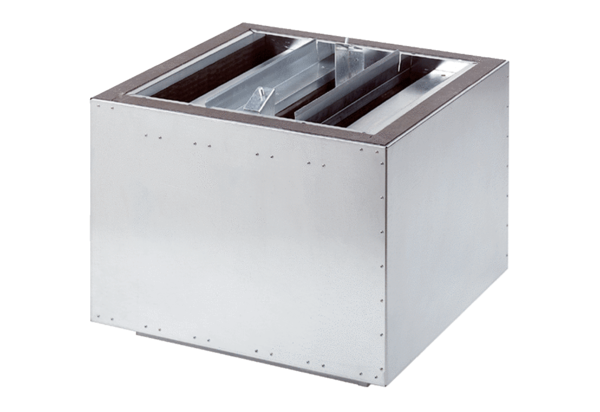 